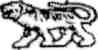                         МУНИЦИПАЛЬНОЕ КАЗЁННОЕ УЧРЕЖДЕНИЕ «УПРАВЛЕНИЕ ХОЗЯЙСТВЕННОГО ОБЕСПЕЧЕНИЯ АДМИНИСТРАЦИИ МИХАЙЛОВСКОГО СЕЛЬСКОГО ПОСЕЛЕНИЯ» (МКУ «УХО АМСП»)ПРИКАЗ                                                     с.Михайловка29.10.2019	                       № 15-пОб утверждении структуры муниципального казённого учреждения «Управление хозяйственного обеспечения администрации Михайловского сельского поселения» по состоянию с 01.01.2020 	На основании Устава муниципального казённого учреждения «Управление хозяйственного обеспечения администрации Михайловского сельского поселения», обязываю:Утвердить, согласованную главой администрации Михайловского сельского поселения, структуру  муниципального казённого учреждения «Управление хозяйственного обеспечения администрации Михайловского сельского поселения» в новой редакции по состоянию на 01.01.2020 (приложение 1).Приказ вступает в силу с 01января 2020 года.Контроль за исполнением настоящего приказа оставляю за собой.Директор МКУ «УХО АМСП»                                               Ю.Ю.ДейкалюкПриложение 1к приказу «МКУ УХО АМСП»от 29.10.2019  № 15-пСтруктура муниципального казённого учреждения «Управление хозяйственного обеспечения администрации Михайловского сельского поселения» (МКУ «УХО АМСП») СОГЛАСОВАНО:Глава Михайловского сельского поселения-глава администрации поселения _______________________ В.Л. АбрамовУТВЕРЖДАЮ:Директор МКУ «УХО АМСП»______________________ Ю.Ю. Дейкалюк29.10.2019                             М.п.29.10.2019                           М.п.